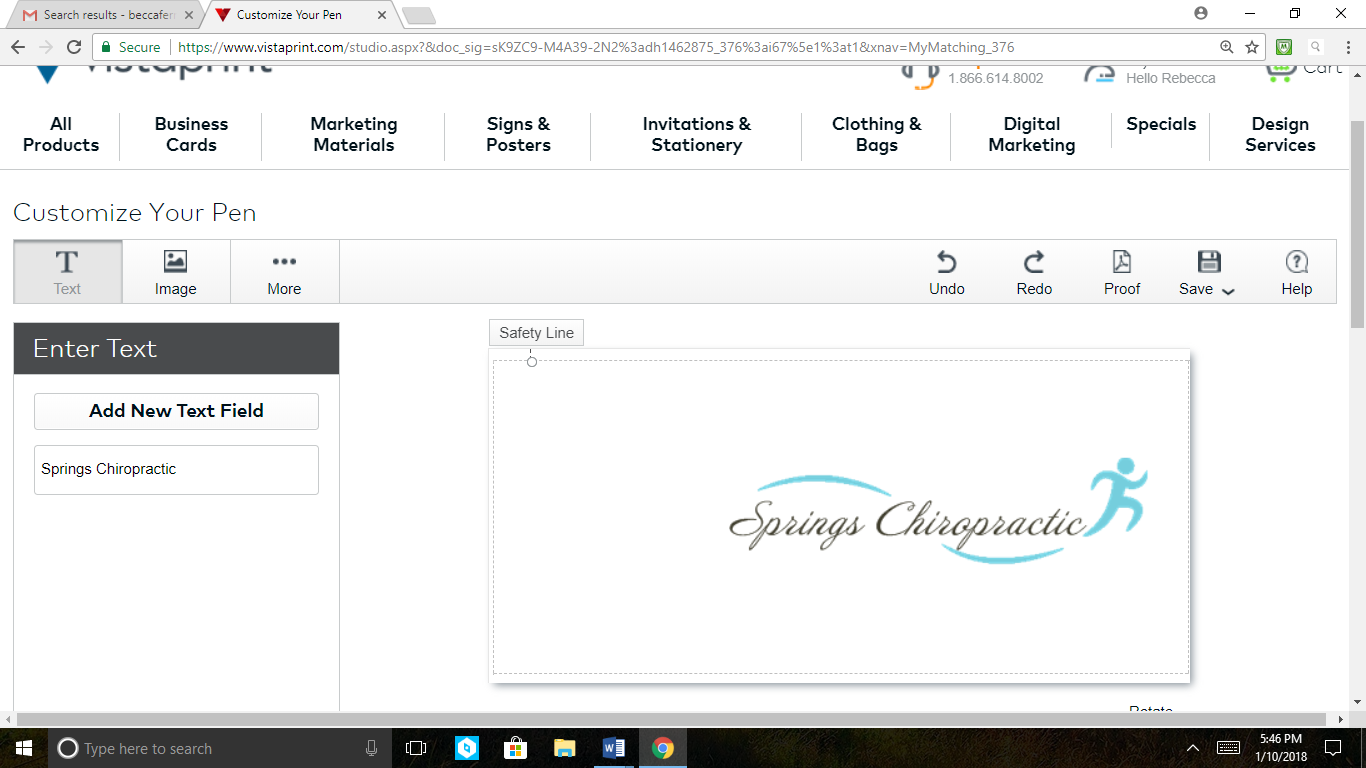 North Office: 1802 Chapel Hills Dr. Suite E P: 719-531-7188 F: 719-531-0880South Office: 2620 Tenderfoot Hill St. #10 P: 719-527-6747 F: 719-579-9623AUTOMOBILE ACCIDENT QUESTIONNAIREDear Patient:  We need this information because we care enough to want to know, and your answers will help us determine if chiropractic care can help you. If we do not sincerely believe your condition will respond satisfactorily, we will not accept your case. In order for us to understand your condition properly, please be as neat and accurate as possible. Thank YouName_______________________________ Today’s Date___________ Sex: M or F   Marital Status: S M D WAddress____________________________________ City________________ State________ Zip____________Home Phone #_________________Cell #________________carrier_________ Work#____________________Date of Birth________________ Age ___________SS #_____________________________________________ Occupation_______________________________ Employer_________________________________________Email_________________________ How did you hear about us?_____________________________________ACCIDENT INFORMATIONDriver of Vehicle in which you were injured______________________________ Relationship______________The Date of Accident____________________________________ Time of Accident_______________________You were heading (  ) North (  ) South (  ) East (  ) West on ___________________________(street or highway)Other vehicle was heading (  ) North (  ) South (  ) East (  ) West on ____________________________________You were struck from (  ) Behind  (  ) Front  (  ) Left side  (  ) Right SideYou were (  ) Driver  (  ) Front Passenger  (  ) Rear Passenger       Seat Belts Used?  (  ) Yes  (  ) NoWhere did you feel pain immediately after the accident? ___________________________________________Where were you taken after the accident? _______________________________________________________Was any Doctor consulted after the accident?  (  ) Yes  (  ) No  Doctor’s Name ___________________________What treatment was given? ___________________________________________________________________What was the diagnosis? _____________________________________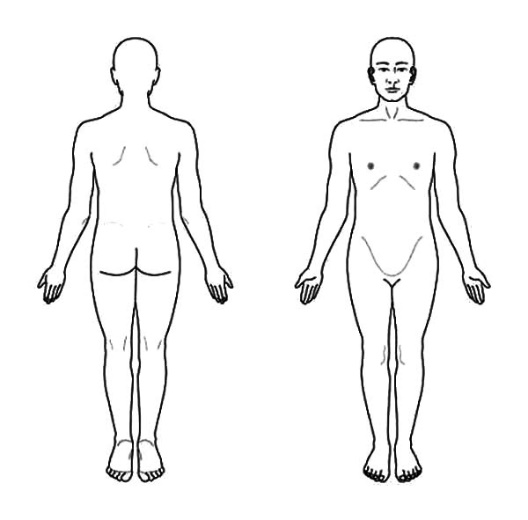 Have you had any complaints in the involved area before? (  ) Yes  (  ) NoIf so, what were the complaints? _______________________________Are your work activities restricted as a result of this accident? (  ) Yes (  ) NoSince the injury, are symptoms (  ) Improving  (  ) Getting Worse  (  ) SamePLEASE MARK YOUR AREAS OF PAIN ON THE FIGURES AT RIGHT >                   left                                   right                                  leftName of Your Auto Insurance __________________ Policy #___________Do you have Med Pay? (  ) Yes (  ) No  If yes claim #____________________Name of Your Insurance Adjustor__________________ Phone #_________Name of Your Health Insurance ____________________________________Name of Other Driver’s Auto Insurance______________________ Policy #_______________Claim #______________________ Name of Insurance Adjustor___________________ Phone #____________Have you retained an Attorney? (  ) Yes (  ) No Name and address_____________________________________Please explain how your accident happened ______________________________________________________ __________________________________________________________________________________________ __________________________________________________________________________________________HEALTH QUESTIONNAIRE:Please indicate for each of the questions below your experience by use of the following codes:1 – Never:  2 – Previously had:  3 – Presently haveMusculo-Skeletal System(  ) Low back problems(  ) Pain between shoulders(  ) Neck problems(  ) Leg problems(  ) Swollen joints(  ) Stiff joints(  ) Sore muscles(  ) Weak Muscles(  ) Walking problems(  ) Ruptures(  ) Broken bonesGenito-Urinary System(  ) Bladder trouble(  ) Excessive urination(  ) Scanty urination(  ) Painful urination(  ) Discolored urineFemale(  ) Abnormal vaginal discharge(  ) Abnormal vaginal bleeding(  ) Abnormal vaginal pain(  ) Breast pain(  ) Lumps on breastsAre you pregnant?(  ) Yes  (  ) NoGastro-Intestinal(  ) Poor appetite(  ) Excessive hunger(  ) Difficulty swallowing(  ) Difficulty chewing(  ) Excessive thirst(  ) Nausea(  ) Vomiting blood(  ) Abdominal pain(  ) Diarrhea(  ) Constipation(  ) Black stool(  ) Bloody stool(  ) Hemorrhoids(  ) Liver trouble(  ) Gall bladder problems(  ) Weight troubleNervous System(  ) Numbness(  ) Loss of feeling(  ) Paralysis(  ) Dizziness(  ) Fainting(  ) Headaches(  ) Muscle jerking(  ) Convulsions(  ) Confusion(  ) DepressionEye, Ear, Nose & Throat(  ) Eye strain(  ) Eye inflammation(  ) Vision problems(  ) Ear pain(  ) Ear noises(  ) Ear discharge(  ) Hearing loss(  ) Nose pain(  ) Nose bleeding(  ) Sore gums(  ) Dental Problems(  ) Sore mouth(  ) Sore throat(  ) Hoarseness(  ) Difficult speech(  ) Hard to breathe/noseCardio-Vascular/Respiratory(  ) Chest pain(  ) Pain over heart(  ) Difficulty breathing(  ) Persistent cough(  ) Coughing phlegm(  ) Coughing blood(  ) Rapid heartbeat(  ) Heart problems(  ) Lung problems(  ) Varicose veins(  ) High blood pressure I understand and agree that health and accident insurance policies are an arrangement between an insurance carrier and myself. Furthermore, I understand that the Doctor’s office will prepare any necessary reports and forms to assist me in making collection from the insurance company and that any amount authorized to be paid directly to the Doctor’s office will be credited to my account upon receipt. However, I clearly understand and agree that I am personally responsible for payment. I also understand that if I suspend or terminate my care and treatment, any fees for professional services rendered me will be immediately due and payable.   I hereby authorize the Doctor to examine me and treat my condition as he/she deems appropriate through the use of Chiropractic Health Care and I give authorization for these procedures to be performed. I also agree that I am responsible for all bills incurred in this office including any balance not paid by Health Insurance for the treatment of the auto accident related injuries. The Doctor will not be held responsible for any pre-existing, medically diagnosed conditions nor for any medical diagnosis.Patient’s/Guardian’s Signature__________________________________________________________ Date________________________________Auto Injury FormDate__________________________________________________Patient’s Name_________________________________________Date of Birth___________________________________________Date of Injury__________________________________________Social Security Number__________________________________At Fault Driver_________________________________________At Fault Driver Insurance_________________________________Claim Number__________________________________________Med Pay    Yes    NoMed Pay Insurance______________________________________Claim Number__________________________________________Other Comments__________________________________________________________________________________________________________________________________________________________________________________________________________North Office: 1802 Chapel Hills Dr. Suite E P: 719-531-7188 F: 719-531-0880South Office: 2620 Tenderfoot Hill St. #10 P: 719-527-6747 F: 719-579-9623MOTOR VEHICLE ACCIDENT BILLING POLICYIn 2002, the Colorado legislature changed the auto insurance laws to eliminate personal injury protection coverage. This created a TORT system where the at-fault party must pay for the medical expenses of anyone injured in the accident. Health insurance plans are not set up to cover injuries sustained in a traumatic situation such as a motor vehicle accident. Their limited coverage does not allow the physician any leeway in treating serious injuries that are not always readily apparent when dealing with this type of trauma.If you have med pay coverage on your auto insurance policy, whether you are the at-fault driver or the non-fault driver, this coverage is primary and will be billed before any other insurance is billed.If you are the at-fault driver and you have no med pay coverage through your auto insurance company, then you need to understand that we will bill your health insurance but you will be responsible for fees that exceed the boundaries of a limited insurance plan. No insurance write-off will be made.If you have any questions or further clarification is needed, please feel free to discuss this or any of our office policies with the doctor._________________________________________			_______________________________________	Patient or Responsible Party Signature	DateNorth Office: 1802 Chapel Hills Dr. Suite E P: 719-531-7188 F: 719-531-0880South Office: 2620 Tenderfoot Hill St. #10  P: 719-527-6747 F: 719-579-9623Health Care Provider’s LienSprings Chiropractic, P.C.1802 Chapel Hills Dr., Suite EColorado Springs, CO  80920719-531-7188   FAX  719-531-0880Patient: ___________________________________________ Date: ____________________ DOB: _________________I have a cause of action as a result of injuries sustained by me on __________________.I appreciate you treating me, even though I do not have the funds to personally pay for your services at this time.I understand that I am directly and fully responsible to pay you for all the reasonable and necessary medical bills incurred by me for services provided by you.  This agreement is made in consideration of your continued treatment of me, awaiting payment, and foregoing collection efforts.I give a lien to you on any settlement or jury verdict which I receive as a result of my cause of action.  I authorize and direct my attorney to pay directly to you such sum as may be due for services rendered me, and to withhold such sum from my portion of any settlement or jury verdict.  In the event my portion of recovery is insufficient to cover all of the protected medical bills in my case, then I will reimburse you from my portion of the recovery on a pro-rata basis with all of my other protected medical bills.  I further understand, however, that such pro-rata payment will not be considered payment in full by me, and that I remain fully responsible to pay the balance of my medical bill, and that my personal liability is not contingent on the settlement or jury verdict which I may recover.Date: _______________ Patient’s signature: __________________________________As the patient’s attorney, I acknowledge the above lien.  Upon final settlement or jury verdict in this case, I agree to withhold your medical fees from the client’s share of any settlement or jury verdict, and forward full payment to you.It is expressly understood that in the event the lawyer-client relationship is terminated prior to resolution of the client’s case, I will notify you as soon as practical, and I will continue to use my best efforts to ensure that your fees will be protected.  I will notify any new attorney, and if there is none, then the insurance company, that the case cannot be concluded without paying your fees in accordance with this agreement.Date: _______________ Attorney’s signature: ________________________________North: 1802 Chapel Hills Dr. #ESouth: 2620 Tenderfoot Hills #10INFORMED CONSENT FOR TREATMENTPatient: _______________________________________________________________ DOB: _______________________Phone: ___________________________________________ Email: ___________________________________________Medical doctors, chiropractic doctors, and osteopathic doctors who perform manipulation are required by law to obtain your informed consent before starting treatment.I, __________________________________ do hereby give my consent to the performance of conservative noninvasive treatment to the joints and soft tissues.  I understand that the procedures may consist of manipulations/adjustments involving movement of the joints and soft tissues.  Physical therapy and exercises may also be used.  Although spinal and extremity manipulation/adjusting is considered to be one of the safest, most effective forms of therapy for musculoskeletal problems, I am aware that there are possible risks and complications associated with these procedures as follows:Soreness:  I am aware, that like exercise, it is common to experience muscle soreness after the first few treatments.Dizziness:  Temporary symptoms like dizziness and nausea can occur, but are relatively rare.Fractures/Joint Injury:  I further understand that in isolated cases, underlying physical defects, deformities, or pathologies like weak bones from osteoporosis may render the patient susceptible to injury.  When osteoporosis, degenerative disc disease, or other abnormality is detected, extra caution will be exercised during treatment.Stroke:  Although strokes happen with some frequency in our world, strokes from chiropractic adjustments are rare.  I am aware that nerve or brain damage including stroke is reported to occur once in a million to once in ten million treatments.  Once in a million is about the same chance as getting hit by lightning.  Once in ten million is about the same chance as a normal dose of aspirin or Tylenol causing death.Tests have been or will be performed on me to minimize the risk of any complication from treatment and I freely assume these risks.TREATMENT RESULTSI also understand that there are beneficial effects associated with these treatment procedures including decreased pain, improved mobility and function, and reduced muscle spasm.  However, I am aware that there is no certainty that I will achieve these benefitsI have read or had read to me the above explanation of chiropractic treatment.  Any questions I have had regarding these procedures have been answered to my satisfaction PRIOR TO MY SIGNING THIS CONSENT FORM.  I have made my decision voluntarily and freely. To attest to my consent to these procedures, I hereby affix my signature to this authorization for treatment.Patient Signature: ___________________________________________________ Date: ___________________________North Office: 1802 Chapel Hills Dr. Suite E P: 719-531-7188 F: 719-531-0880South Office: 2620 Tenderfoot Hill St. #10 P: 719-527-6747 F: 719-579-9623THIS NOTICE DESCRIBES HOW WE MAY USE AND DISCLOSE YOUR PROTECTED HEALTH INFORMATION (PHI) AND HOW YOU CAN ACCESS THIS INFORMATION. PLEASE REVIEW NOTICE CAREFULLY.Once you sign Springs Chiropractic's registration & consent form, we may use and disclose your medical information to treat you, to obtain payment, and to operate the practice.Examples of uses and disclosures for treatment;If a physician from our practice refers you for outside testing and needs to call that facility for test results, the staff may give your name and reason for testing to that facility.A physician that you were referred to or from may call to discuss your Personal Health Information (PHI) with our physician.Example of use and disclosure to obtain payment:The practice's billing office may submit a claim form that contains your name, address, social security number, diagnoses and procedures performed in our office to your insurance company and discuss this information if necessary with their staff to procure payment of claim.Examples of use and disclosure to operate the practice:The practice physicians and staff may audit your medical records.The practice staff may mail you information and billing statements.The practice staff may leave messages asking for a return call to discuss medical or financial issues.This practice may use or disclose your PHI with your written authorization. You may revoke authorization in writing.This practice may use or disclose PHI for other purposes, and without your consent, if the law requires us to disclose this information to government authorities. Examples of such uses; suspected abuse and infectious diseases.You have the following rights regarding your Protected Health Information, and the practice must act on your request within 60 days.You may request a paper copy of this notice.You may request that your information be amended (must be done in writing).You may inspect and copy your own Protected Health Information.You may request restrictions on use of certain PHI, but we are not required by law to agree to a restriction. You may request information to be given to other individuals (must be in and signed and dated).We are required by law to maintain the privacy of PHI. You may complain to the practice manager if you believe your rights have been violated. This must be in writing, or you may complain to the U.S. Department of Health and Human Services.It is our responsibility to guard and maintain information about you and your health in a very private manner. This information will be disclosed within the practice on a "Need to Know" basis, and then kept confidential. We will comply with Federal, State, and local laws on "Confidentiality of Medical Information".I, ___________________________________, consent to allow Springs Chiropractic to use and disclose PHI about me for the purpose of treatment, payment, and health care operations in accordance with the above described procedures of health information privacy protection. I further understand my rights under the law as also described above._____________________________________					_____________________              Patient Signature (Parent/Guardian if minor)						Today’s DateNorth Office: 1802 Chapel Hills Dr. Suite E P: 719-531-7188 F: 719-531-0880South Office: 2620 Tenderfoot Hill St. #10 P: 719-527-6747 F: 719-579-9623PATIENT'S NAME: _____________________________________ DOB: __________________________CELL#: _______________CARRIER:___________ WORK #: ___________________ HOME #: ___________________	What is your current smoking status?Everyday Smoker: ______ Occasional Smoker: ______ Never Smoked: ______ Former Smoker: ______CURRENT SMOKER:  Number of years/months you have SMOKED ______ FORMER SMOKER:    Number of years you smoked_______Number of years since you QUIT _______Race?Caucasian: _____ Black/African American: _____ Asian: _____ American Indian/Alaska Native: _____ Decline: _____3. Ethnicity?        Hispanic/Latino: ______ Non-Hispanic/Latino: ______ Decline: ______4. Preferred Language?        English: ___ Spanish: ___ French: ___ Italian: ___ Japanese: ___ Portugese: ___ Russian: ___ Other: ___ Decline: ___5. Do you have any allergies? (Please list)____________________________________________________________________________________________________________________________________________________________________________________________________6.  Are you currently taking any medicatons/supplements? (Please List)____________________________________________________________________________________________________________________________________________________________________________________________________7: Height: __________ Weight: __________ OFFICE USEBP: __________ HR: __________